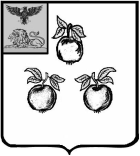 БЕЛГОРОДСКАЯ ОБЛАСТЬАДМИНИСТРАЦИЯ МУНИЦИПАЛЬНОГО РАЙОНА«КОРОЧАНСКИЙ РАЙОН» ПОСТАНОВЛЕНИЕКороча21 июля .                                                                                              № 424О внесении изменений в постановление администрации муниципального района «Корочанский район» от 06 апреля 2020 года № 168 В целях актуализации данных бюджета к бюджетному прогнозу Корочанского района на долгосрочный период  до 2025 года администрация муниципального района «Корочанский район» п о с т а н о в л я е т:Внести изменения в постановление администрации муниципального района «Корочанский район» от 06 апреля 2020 года № 168 «Об утверждении бюджетного прогноза Корочанского района на долгосрочный период  до 2025 года»: - в бюджетный прогноз Корочанского района на долгосрочный период 
до 2025 года (далее – бюджетный прогноз), утвержденный в пункте 1 названного постановления:- приложения № 3 и № 4 к бюджетному прогнозу изложить в редакции согласно приложению к настоящему постановлению.Первый заместитель Главы администрации района – председатель комитета финансов и бюджетной политики                                                           Л.С. МерзликинаПриложениек постановлению администрациимуниципального района«Корочанский район»от « 21 » июля 2020г.№ 424Приложение № 3к бюджетному прогнозу Корочанского районана долгосрочный период до 2025 годаОсновные параметры районного и консолидированного бюджетовКорочанского района на долгосрочный период											(тыс. рублей)Приложение № 4к бюджетному прогнозу Корочанского районана долгосрочный период до 2025 годаОсновные параметры районного и консолидированногобюджетов Корочанского района на долгосрочный период в соответствии с функциональной структурой расходов            (тыс. рублей)	Показатель2018 год2018 год2019 год2019 годПлановый периодПлановый периодПлановый периодПлановый периодПлановый периодПлановый периодПрогнозный периодПрогнозный периодПрогнозный периодПрогнозный периодПрогнозный периодПрогнозный периодПоказатель2018 год2018 год2019 год2019 год2020 год2020 год2021 год2021 год2022 год2022 год2023 год2023 год2024 год2024 год2025 год2025 годРайонный бюджетРайонный бюджетРайонный бюджетРайонный бюджетРайонный бюджетРайонный бюджетРайонный бюджетРайонный бюджетРайонный бюджетРайонный бюджетРайонный бюджетРайонный бюджетРайонный бюджетРайонный бюджетРайонный бюджетРайонный бюджетРайонный бюджет1. Доходы, всего, в т.ч.:1. Доходы, всего, в т.ч.:1 716 6281 716 6281 649 6391 649 6391 893 9561 893 9561 939 7891 939 7891 854 2821 854 2821 790 6881 790 6881 838 0591 838 0591 890 1811.1. Налоговые доходы, в т.ч.:1.1. Налоговые доходы, в т.ч.:504 666504 666521 125521 125513 301513 301548 176548 176584 189584 189621 847621 847645 030645 030672 994-налог на доходы физических лиц-налог на доходы физических лиц467 382467 382479 065479 065473 414473 414506 270506 270541 506541 506577 921577 921600 849600 849628 0791.2. Неналоговые доходы1.2. Неналоговые доходы41 19841 19847 57947 57931 44231 44232 06232 06232 82132 82133 91633 91634 30434 30435 2881.3. Безвозмездные поступления1.3. Безвозмездные поступления1 170 7641 170 7641 080 9351 080 9351 349 2131 349 2131 359 5511 359 5511 237 2721 237 2721 134 9251 134 9251 158 7251 158 7251 181 899в том числе:в том числе:-дотации-дотации185 065185 065209 983209 983229 837229 837208 632208 632161 585161 585161 585161 585161 585161 585161 585-субсидии-субсидии340 574340 574142 189142 189210 860210 860185 273185 27370 37570 37540 37540 37540 37540 37540 375-субвенции-субвенции619 369619 369679 040679 040831 966831 966885 623885 623925 431925 431 899 428 899 428923 228 923 228 936 402 2. Расходы2. Расходы1 737 4371 737 4371 611 2861 611 2861 930 0811 930 0811 939 7891 939 7891 854 2821 854 2821 790 6881 790 6881 838 0591 838 0591 890 1813. Дефицит/профицит3. Дефицит/профицит-20 809-20 80938 35338 353-36 125-36 1250000000004. Муниципальный долг Корочанского района4. Муниципальный долг Корочанского района000000000000000Консолидированный бюджетКонсолидированный бюджетКонсолидированный бюджетКонсолидированный бюджетКонсолидированный бюджетКонсолидированный бюджетКонсолидированный бюджетКонсолидированный бюджетКонсолидированный бюджетКонсолидированный бюджетКонсолидированный бюджетКонсолидированный бюджетКонсолидированный бюджетКонсолидированный бюджетКонсолидированный бюджетКонсолидированный бюджетКонсолидированный бюджет1. Доходы, всего1 787 9011 787 9011 724 8101 724 8101 967 8121 967 8122 016 1532 016 1531 933 0921 933 0921 942 0021 942 0021 980 8421 980 8421 987 9811 987 9812. Расходы, всего1 801 3561 801 3561 683 3591 683 3592 014 6922 014 6922 016 1532 016 1531 933 0921 933 0921 942 0021 942 0021 980 8421 980 8421 987 9811 987 9813. Дефицит (-) / профицит(+)-13 455-13 45541 45141 451-46 880-46 8800000000000Показатель2018 год2019 годПлановый периодПлановый периодПлановый периодПрогнозный периодПрогнозный периодПрогнозный периодПоказатель2018 год2019 год2020 год2021 год2022 год2023 год2024 год2025 годРайонный бюджетРайонный бюджетРайонный бюджетРайонный бюджетРайонный бюджетРайонный бюджетРайонный бюджетРайонный бюджетРайонный бюджетОбщегосударственные вопросы106 538125 959180 411174 562172 243179 864184 181189 891Национальная оборона2 1932 4072 4592 5182 6252 6962 7612 847Национальная безопасность и правоохранительная деятельность4 9116 9899 7096 8676 2786 4486 6036 808Национальная экономика129 15199 195193 856169 529153 831110 389113 038116 542Жилищно-коммунальное хозяйство80 88198 74985 92426 36231 24349 54050 72952 302Охрана окружающей среды0037800000Образование826 219699 830791 052865 653822 630804 897828 815850 384Культура, кинематография142 628153 377198 267187 070172 706192 369196 986203 093Здравоохранение33 5661 74460000000Социальная политика272 222285 428370 153385 213360 843346 804354 921365 188Физическая культура и спорт25 39321 44420 74728 05620 54521 10021 60622 276Средства массовой информации6648041 2941 2941 2941 3501 3821 425Обслуживание муниципального долга00000000Показатель2018 год2019 годПлановый периодПлановый периодПлановый периодПрогнозный периодПрогнозный периодПрогнозный периодПоказатель2018 год2019 год2020 год2021 год2022 год2023 год2024 год2025 годРайонный бюджетРайонный бюджетРайонный бюджетРайонный бюджетРайонный бюджетРайонный бюджетРайонный бюджетРайонный бюджетРайонный бюджетМежбюджетные трансферты113 071115 36075 23173 08871 40475 23177 03779 425Условно-утвержденные расходы00019 57738 640000ИТОГО:1 737 4371 611 2861 930 0811 939 7891 854 2821 790 6881 838 0591 890 181Консолидированный бюджетКонсолидированный бюджетКонсолидированный бюджетКонсолидированный бюджетКонсолидированный бюджетКонсолидированный бюджетКонсолидированный бюджетКонсолидированный бюджетКонсолидированный бюджетОбщегосударственные вопросы194 726214 221246 975237 376236 803245 084251 456258 497Национальная оборона2 1932 4072 4592 5182 6252 6962 7612 847Национальная безопасность и правоохранительная деятельность10 9149 76813 56910 80310 19010 54710 82111 124Национальная экономика138 117113 052205 878181 330165 633177 465178 559163 353Жилищно-коммунальное хозяйство135 547163 015143 46674 90875 54490 21992 56595 157Охрана окружающей среды0037800000Образование826 219699 830791 052865 653822 631832 631844 909850 384Культура, кинематография157 950167 421212 618200 717186 003198 650205 698211 458Здравоохранение33 5661 74460000000Социальная политика272 222285 468370 173385 213360 843356 294364 921365 188Физическая культура и спорт29 23825 62926 23033 47026 15127 06627 77028 548Средства массовой информации6648041 2941 2941 2941 3501 3821 425Обслуживание муниципального долга00000000Условно-утвержденные расходы00022 87145 375000ИТОГО:1 801 3561 683 3592 014 6922 016 1531 933 0921 942 0021 980 8421 987 981